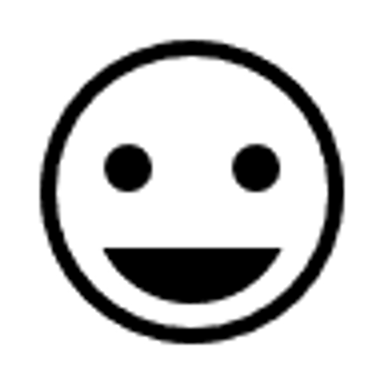 NONE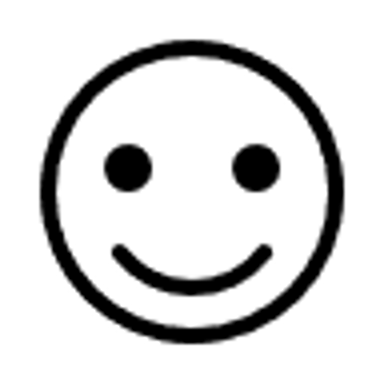 SLIGHT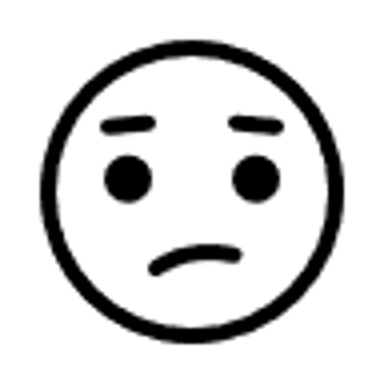 MILD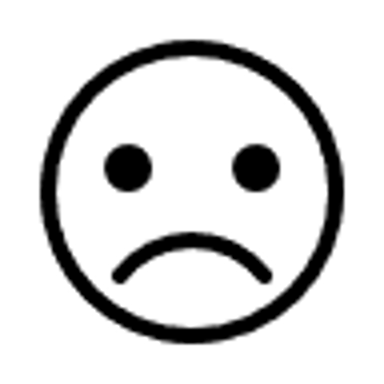 BAD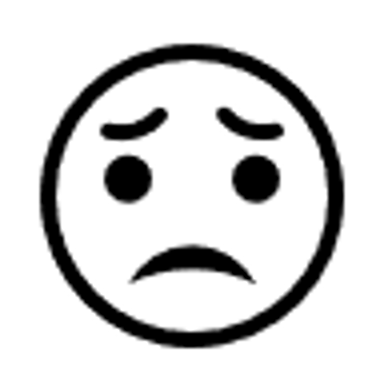 INTENSE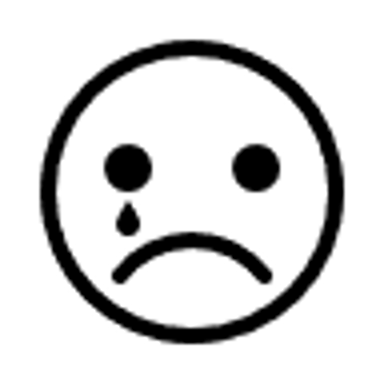 SEVEREFATIGUEFACIAL PAIN / PRESSURECLOGGED NOSERUNNY NOSEPOST NASAL DRIPTHICK DISCHARGE FROM NOSENEED TO BLOW NOSEEAR FULLNESSLOSS OF SMELL / TASTEDIFFICULTY FALLING ASLEEPWAKING UP AT NIGHTCAN’T SLEEP WELLTIRED UPON WAKINGREDUCED PRODUCTIVITYIRRITABLECAN’T CONCENTRATEEAR PAINCOUGH